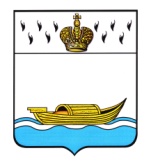         АДМИНИСТРАЦИЯ        Вышневолоцкого городского округа                                              Постановлениеот 20.02.2020.                                                                                                   № 102                                          г. Вышний ВолочекОб утверждении промежуточноголиквидационного баланса Муниципальногоказенного учреждения Вышневолоцкогорайона «Централизованная бухгалтерия учреждений Вышневолоцкого района» Руководствуясь статьёй 63 Гражданского кодекса Российской Федерации, Федеральным законом от 06.10.2003 № 131-ФЗ «Об общих принципах организации местного самоуправления в Российской Федерации», Федеральным законом от 08.08.2001 № 129-ФЗ «О государственной регистрации юридических лиц и индивидуальных предпринимателей», законом Тверской области от  02.04.2019        № 13-ЗО «О преобразовании муниципальных образований Тверской области путем объединения поселений, входящих в состав территории муниципального образования  Тверской области «Вышневолоцкий район», с городским округом город Вышний Волочек Тверской области и внесении изменений в отдельные законы Тверской области», постановлением Администрации Вышневолоцкого района Тверской области  от 29.10.2019 № 156  «О ликвидации Муниципального казенного учреждения Вышневолоцкого района «Централизованная бухгалтерия учреждений Вышневолоцкого района», Администрация Вышневолоцкого городского округа постановляет:1. Утвердить промежуточный ликвидационный баланс Муниципального казенного учреждения Вышневолоцкого района «Централизованная бухгалтерия учреждений Вышневолоцкого района» (прилагается).2. Настоящее постановление вступает в силу со дня его принятия и подлежит официальному опубликованию в газете «Вышневолоцкая правда» и размещению на официальном сайте муниципального образования Вышневолоцкий городской округ Тверской области в информационно-телекомуникационной сети «Интернет».Глава Вышневолоцкого городского округа                                                  Н.П. Рощина